Notes 4-8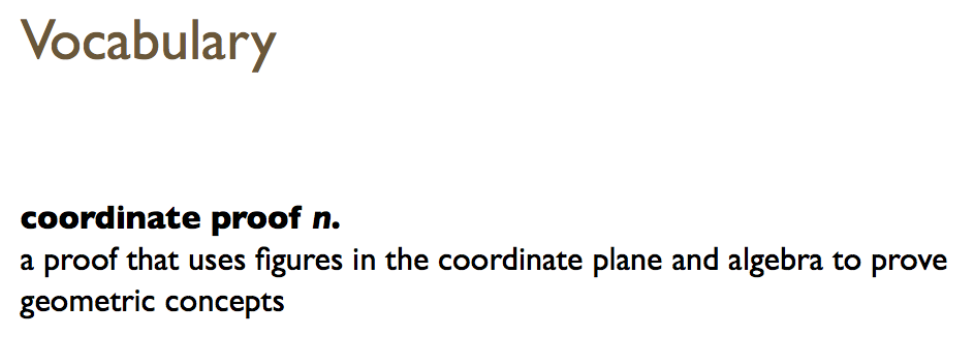 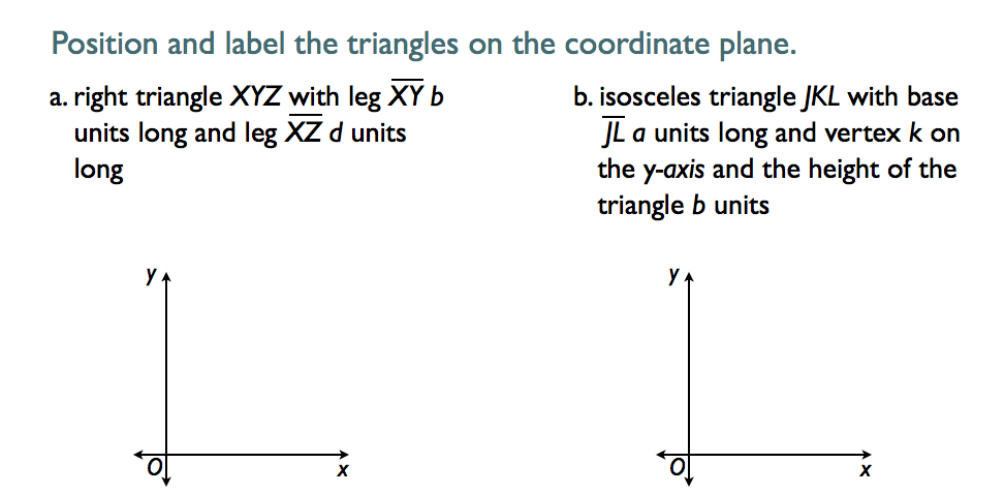 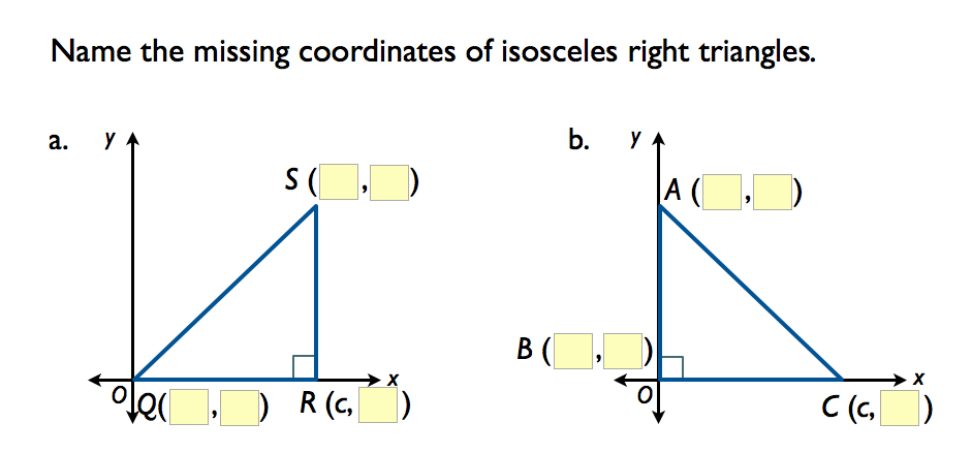 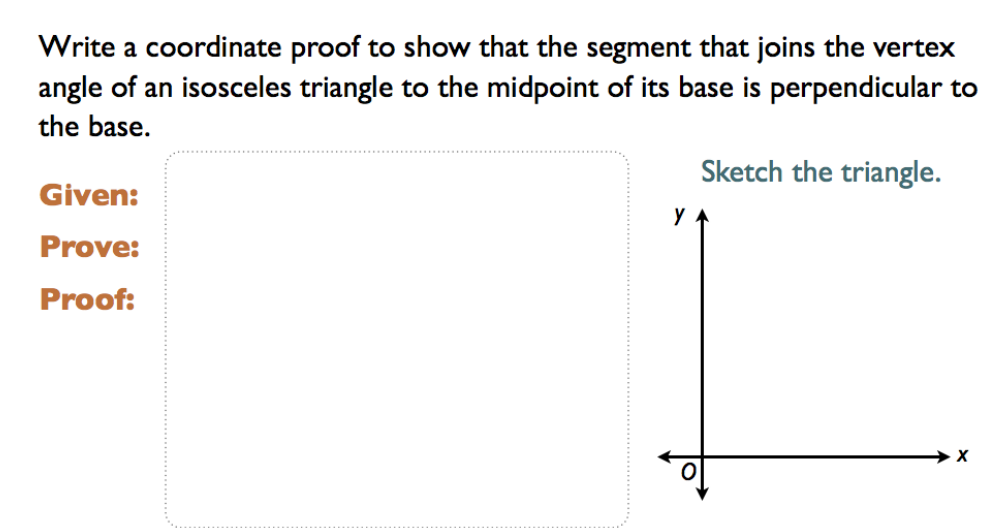 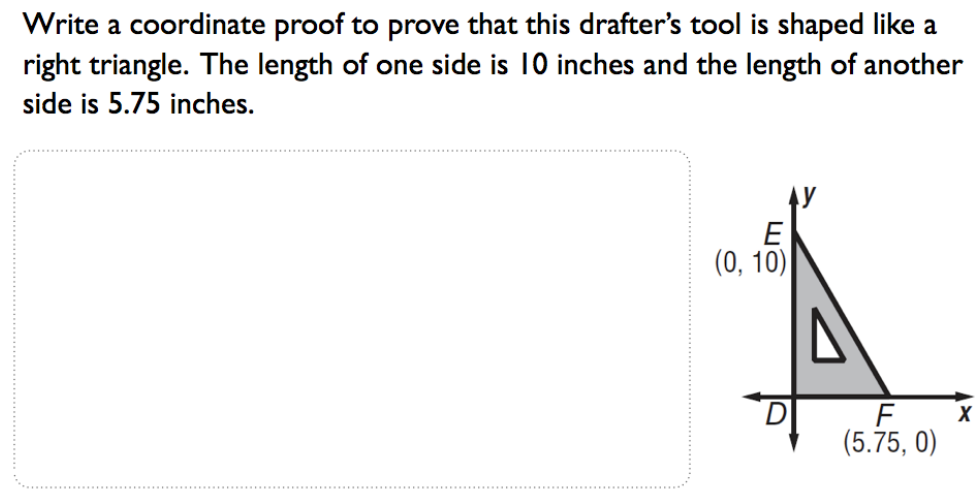 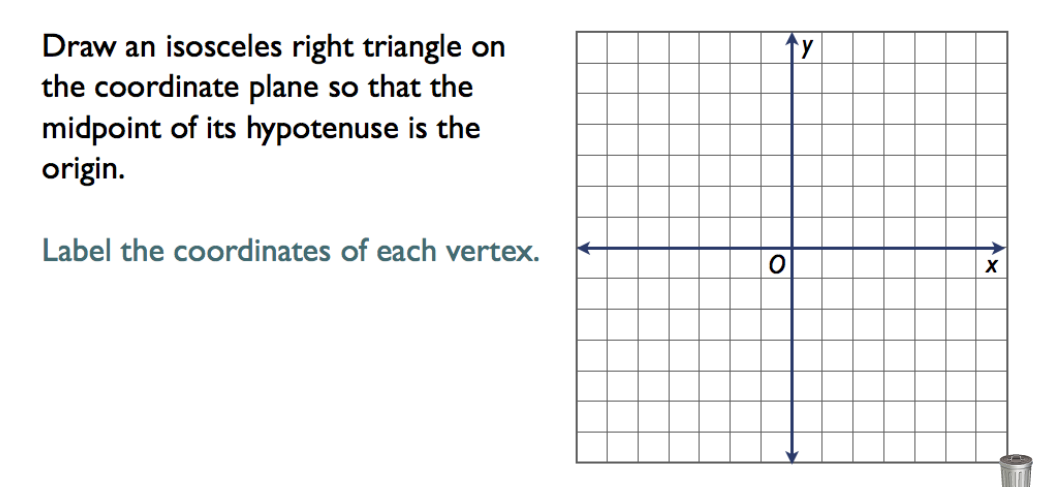 